1.13	рассмотреть определение полос частот для будущего развития Международной подвижной электросвязи (IMT), включая возможные дополнительные распределения подвижной службе на первичной основе, в соответствии с Резолюцией 238 (ВКР-15);Часть 4 – Полоса частот 45,5–47 ГГцВведениеВ настоящем документе представлено общее предложение АТСЭ по полосе частот 45,5–47 ГГц в рамках пункта 1.13 повестки дня ВКР 19. ПредложенияЧлены АТСЭ поддерживают вариант без внесения изменений в РР в отношении указанной полосы частот.СТАТЬЯ 5Распределение частотРаздел IV  –  Таблица распределения частот
(См. п. 2.1)NOC	ACP/24A13A4/140–47,5 ГГцОснования: Члены АТСЭ приняли решение не поддерживать определение для IMT в полосе частот 45,5–47 ГГц на ВКР-19.______________Всемирная конференция радиосвязи (ВКР-19)
Шарм-эль-Шейх, Египет, 28 октября – 22 ноября 2019 года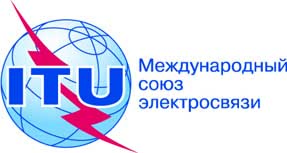 ПЛЕНАРНОЕ ЗАСЕДАНИЕДополнительный документ 4
к Документу 24(Add.13)-R20 сентября 2019 годаОригинал: английскийОбщие предложения Азиатско-Тихоокеанского сообщества электросвязиОбщие предложения Азиатско-Тихоокеанского сообщества электросвязипредложения для работы конференциипредложения для работы конференцииПункт 1.13 повестки дняПункт 1.13 повестки дняРаспределение по службамРаспределение по службамРаспределение по службамРайон 1Район 2Район 340–40,5СПУТНИКОВАЯ СЛУЖБА ИССЛЕДОВАНИЯ ЗЕМЛИ (Земля-космос) ФИКСИРОВАННАЯ ФИКСИРОВАННАЯ СПУТНИКОВАЯ (космос-Земля)  5.516ВПОДВИЖНАЯ ПОДВИЖНАЯ СПУТНИКОВАЯ (космос-Земля) СЛУЖБА КОСМИЧЕСКИХ ИССЛЕДОВАНИЙ (Земля-космос)Спутниковая служба исследования Земли (космос-Земля)СПУТНИКОВАЯ СЛУЖБА ИССЛЕДОВАНИЯ ЗЕМЛИ (Земля-космос) ФИКСИРОВАННАЯ ФИКСИРОВАННАЯ СПУТНИКОВАЯ (космос-Земля)  5.516ВПОДВИЖНАЯ ПОДВИЖНАЯ СПУТНИКОВАЯ (космос-Земля) СЛУЖБА КОСМИЧЕСКИХ ИССЛЕДОВАНИЙ (Земля-космос)Спутниковая служба исследования Земли (космос-Земля)40,5–41ФИКСИРОВАННАЯФИКСИРОВАННАЯ 
СПУТНИКОВАЯ 
(космос-Земля)РАДИОВЕЩАТЕЛЬНАЯРАДИОВЕЩАТЕЛЬНАЯ
СПУТНИКОВАЯПодвижная40,5–41ФИКСИРОВАННАЯФИКСИРОВАННАЯ 
СПУТНИКОВАЯ 
(космос-Земля)  5.516BРАДИОВЕЩАТЕЛЬНАЯРАДИОВЕЩАТЕЛЬНАЯ
СПУТНИКОВАЯПодвижнаяПодвижная спутниковая
(космос-Земля)40,5–41ФИКСИРОВАННАЯФИКСИРОВАННАЯ 
СПУТНИКОВАЯ 
(космос-Земля)РАДИОВЕЩАТЕЛЬНАЯРАДИОВЕЩАТЕЛЬНАЯ
СПУТНИКОВАЯПодвижная5.5475.5475.54741–42,5ФИКСИРОВАННАЯФИКСИРОВАННАЯ СПУТНИКОВАЯ (космос-Земля)  5.516BРАДИОВЕЩАТЕЛЬНАЯРАДИОВЕЩАТЕЛЬНАЯ СПУТНИКОВАЯПодвижная5.547  5.551F  5.551H  5. 551IФИКСИРОВАННАЯФИКСИРОВАННАЯ СПУТНИКОВАЯ (космос-Земля)  5.516BРАДИОВЕЩАТЕЛЬНАЯРАДИОВЕЩАТЕЛЬНАЯ СПУТНИКОВАЯПодвижная5.547  5.551F  5.551H  5. 551I42,5–43,5ФИКСИРОВАННАЯ ФИКСИРОВАННАЯ СПУТНИКОВАЯ (Земля-космос)  5.552 ПОДВИЖНАЯ, за исключением воздушной подвижной РАДИОАСТРОНОМИЧЕСКАЯ 5.149  5.547ФИКСИРОВАННАЯ ФИКСИРОВАННАЯ СПУТНИКОВАЯ (Земля-космос)  5.552 ПОДВИЖНАЯ, за исключением воздушной подвижной РАДИОАСТРОНОМИЧЕСКАЯ 5.149  5.54743,5–47ПОДВИЖНАЯ  5.553 ПОДВИЖНАЯ СПУТНИКОВАЯ РАДИОНАВИГАЦИОННАЯ РАДИОНАВИГАЦИОННАЯ СПУТНИКОВАЯ 5.554ПОДВИЖНАЯ  5.553 ПОДВИЖНАЯ СПУТНИКОВАЯ РАДИОНАВИГАЦИОННАЯ РАДИОНАВИГАЦИОННАЯ СПУТНИКОВАЯ 5.55447–47,2ЛЮБИТЕЛЬСКАЯ ЛЮБИТЕЛЬСКАЯ СПУТНИКОВАЯЛЮБИТЕЛЬСКАЯ ЛЮБИТЕЛЬСКАЯ СПУТНИКОВАЯ47,2–47,5ФИКСИРОВАННАЯ ФИКСИРОВАННАЯ СПУТНИКОВАЯ (Земля-космос)  5.552 ПОДВИЖНАЯ 5.552A ФИКСИРОВАННАЯ ФИКСИРОВАННАЯ СПУТНИКОВАЯ (Земля-космос)  5.552 ПОДВИЖНАЯ 5.552A 